КАРАР		       РЕШЕНИЕ           29 август 2014 й.                        № 388                    29 августа 2014г.Об установлении стоимости движимого или иного имущества, неотносящегося к недвижимости, подлежащего учету в реестре муниципального имущества сельского поселения Максим-Горьковский сельсовет муниципального района Белебеевский район Республики БашкортостанВ соответствии с Федеральным законом от 6 октября 2003 года № 131-ФЗ «Об общих принципах организации местного самоуправления в Российской Федерации», Приказом Министерства экономического развития Российской Федерации от 30 августа 2011 года № 424 «Об утверждении Порядка ведения органами местного самоуправления реестров муниципального имущества», Совет сельского поселения Максим-Горьковский сельсовет муниципального района Белебеевский район Республики Башкортостан РЕШИЛ:1. Установить следующие стоимости движимого имущества или иного имущества, не относящегося к недвижимости, подлежащего учету в реестре муниципального имущества сельского поселения Максим-Горьковский сельсовет муниципального района Белебеевский район Республики Башкортостан:1.1. Пообъектному учету:- движимое или иное имущество, не относящееся к недвижимости (за исключением акций, долей (вкладов) в уставном (складочном) капитале хозяйственного общества или товарищества, особо ценного движимого имущества автономных и бюджетных муниципальных учреждений), остаточная балансовая стоимость которого превышает 100 тысяч рублей;- особо ценное движимое имущество автономных и бюджетных муниципальных учреждений, балансовая стоимость которого превышает
50 тысяч рублей;- независимо от стоимости автотранспортные средства, находящиеся в муниципальной собственности;- независимо от стоимости акции, доли (вклады) в уставном (складочном) капитале хозяйственных обществ или товариществ, находящиеся в муниципальной собственности.1.2. Учету в реестре общим итогом по видам имущества (транспортные средства, машины и оборудование и т.д.) подлежит движимое имущество стоимостью менее 100 тыс. рублей, за исключением особо ценного движимого имущества, а также имущества казны сельского поселения Максим-Горьковский сельсовет муниципального района Белебеевский район Республики Башкортостан при отсутствии правообладателя.2. Обнародовать настоящее решение в здании Администрации сельского поселения Максим-Горьковский сельсовет муниципального района Белебеевский район Республики Башкортостан и разместить на официальном сайте Администрации сельского поселения Максим-Горьковский сельсовет муниципального района Белебеевский район Республики Башкортостан.4. Контроль за исполнением настоящего решения возложить на постоянную комиссию по бюджету, налогам и вопросам муниципальной собственности.Глава сельского поселения                                             Н.К. КрасильниковаБАШКОРТОСТАН   РЕСПУБЛИКА3ЫБ2л2б2й районы муниципаль райлныны8Максим-Горький ауыл  Советы ауыл  бил2м23е  Советы.Горький ис. ПУЙ ауылы, Бакса  урамы, 3          Тел. 2-07-40, факс: 2-08-98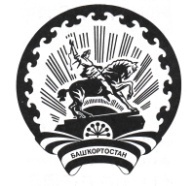 РЕСПУБЛИКА   БАШКОРТОСТАНСовет  сельского поселенияМаксим – Горьковский  сельсоветмуниципального района  Белебеевский район452014, с. ЦУП им. М, Горького, ул. Садовая, д.3         Тел. 2-08-98, факс: 2-08-98